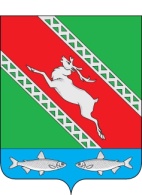 РОССИЙСКАЯ ФЕДЕРАЦИЯИРКУТСКАЯ ОБЛАСТЬДумамуниципального образования«Катангский район»РЕШЕНИЕот 19 мая 2022 года                               село Ербогачен                                                    № 2/2О внесении изменений в регламент Думы муниципального образования «Катангский район», утвержденный решением Думы муниципального образования «Катангский район» от 22 марта 2012 года № 2/2 «Об утверждении регламента Думы муниципального образования «Катангский район»В целях приведения регламента Думы муниципального образования «Катангский район» в соответствие с Уставом муниципального образования «Катангский район», руководствуясь статьями 31, 32 Устава муниципального образования «Катангский район», Дума муниципального образования «Катангский район»РЕШИЛА:1. Внести в регламент Думы муниципального образования «Катангский район», утвержденный решением Думы муниципального образования «Катангский район» от 22 марта 2012 года № 2/2 «Об утверждении регламента Думы муниципального образования «Катангский район» следующие изменения:1.1. по тексту Регламента в статьях 5, 7, 15 - 18, 24, 31, 33, 38, 40 -43, 52, 55-57, 69, подпункте 1.4 пункта 1статьи 10, в пункте 3 статьи 19, в наименовании главы второй раздела 2 слово «комиссия» в соответствующем числе и падеже заменить словом «комитет» в соответствующем числе и падеже;1.2. пункт 3 статьи 15 дополнить абзацем следующего содержания:«Обязательным является образование постоянных комитетов, осуществляющих подготовку к рассмотрению Думой муниципального образования «Катангский район» вопросов:местного бюджета;экономики Катангского района, районного хозяйства и муниципальной собственности;социальной политики.»1.3.в пункте 1 статьи 24 слова «в газете «Правда Севера» заменить на слова «в Муниципальном вестнике муниципального образования «Катангский район»;1.4. пункт 2 статьи 26 изложить в новой редакции: «Заседание Думы является правомочным, если на нем присутствует не менее двух третей от установленного числа депутатов от установленной Уставом муниципального образования «Катангский район» численности депутатов.Если на заседании присутствует менее двух третей депутатов, то распоряжением Председателя Думы муниципального образования «Катангский район» заседание переносится на другое время.»;1.5. статью 33 главы 4 «Поручения Думы» считать статьей 32.1. главы 4 «Поручения Думы»;1.6. пункт 3 статьи 33 изложить в новой редакции:«По решению Думы муниципального образования «Катангский район» могут применяться альтернативное, поименное и иные способы голосования. В период действия на территории муниципального образования «Катангский район» режима повышенной готовности, режима чрезвычайной ситуации, ограничительных мероприятий (карантина), чрезвычайного или военного положения и при иных ограничительных мерах в целях безотлагательного рассмотрения первоочередных вопросов, касающихся жизнедеятельности района, по решению председателя Думы муниципального образования «Катангский район» заседания Думы муниципального образования «Катангский район» могут быть проведены в дистанционной форме с использованием средств видеоконференц-связи, а также иных информационных систем. При этом учесть, что число депутатов, присутствующих на заседании, вместе с количеством депутатов, голосующих с применением систем видеоконференц-связи, в режиме аудио конференции или заполнения депутатом листа голосования, должно составлять не менее двух третей от числа избранных депутатов.В решении о способе голосования определяется его порядок. Указанное решение считается принятым, если за него проголосовало не менее двух третей от установленного числа депутатов.Порядок проведения заседаний Думы муниципального образования «Катангский район» в дистанционной форме с использованием средств видеоконференц-связи, а также иных информационных систем определяется правовым актом представительного органа местного самоуправления.»1.7. статью 46 изложить в редакции следующего содержания:«Правом внесения проектов нормативных решений на рассмотрение в Думу муниципального образования «Катангский район» (правом правотворческой инициативы) обладают: мэр муниципального образования «Катангский район», депутаты районной Думы, инициативные группы граждан.»1.9 пункт 1 статьи 51 исключить.2. Настоящее решение вступает в силу после дня его официального опубликования.Председатель Думымуниципального образования«Катангский район»                                                                                              В.В. ПучковаМэр муниципального образования«Катангский район»                                                                                            С. Ю. Чонский